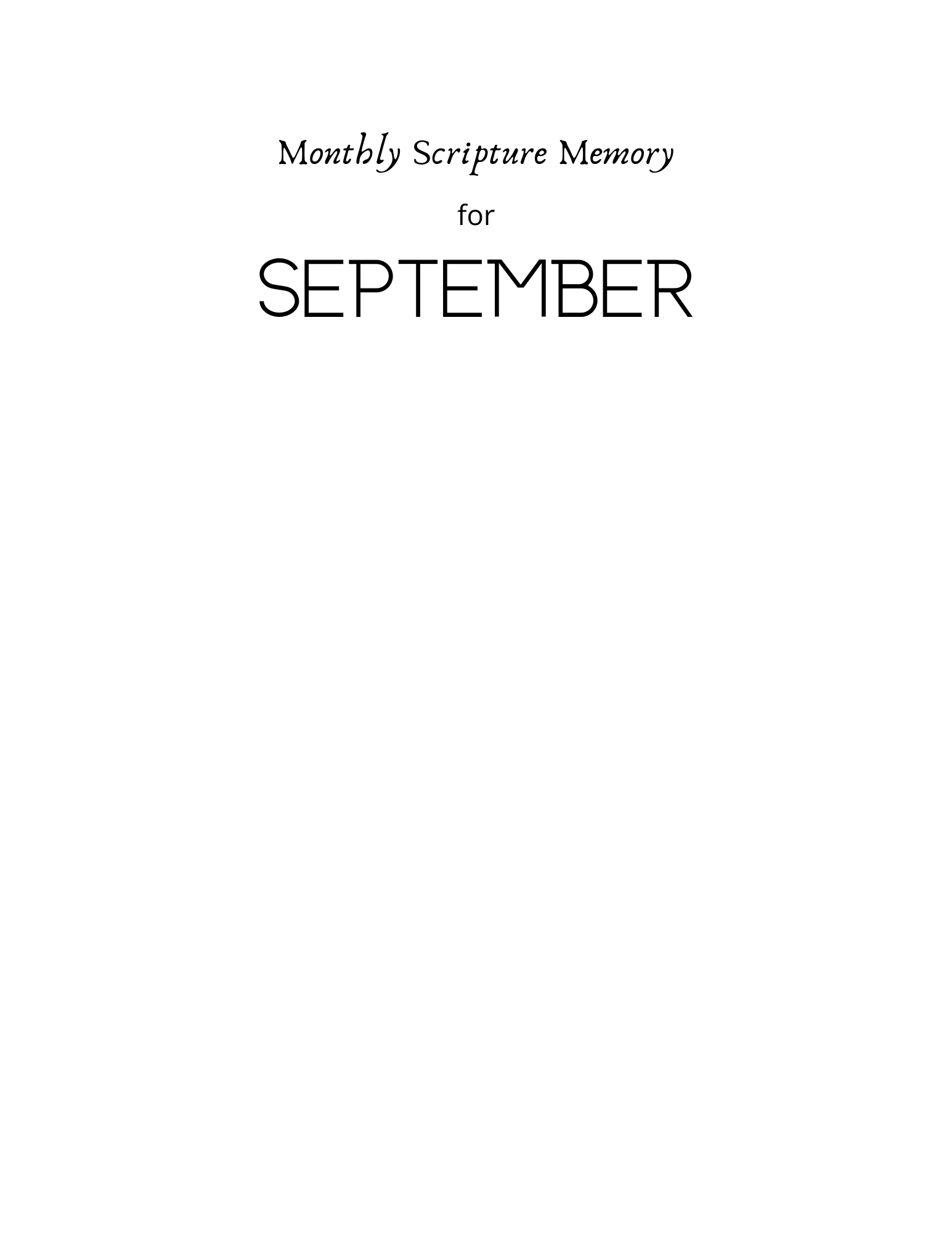 Date due to be recited in class: Monday, September 31Romans 1:20-2220For since the creation of the world God's invisible qualities -His eternal power and divine nature -have been clearly seen, being understood from what has been made,so that men are without excuse.21For although they knew God, they neither glorified Him as Godnor gave thanks to Him, but their thinking became futileand their foolish hearts were darkened.22Although they claimed to be wise, they became fools.